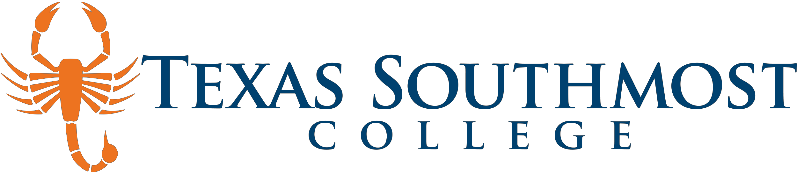 Workforce Training and Continuing Education Workforce Training Instructor Application.      PayrollAcademy Lifelong Learning Instructor Application.      ContractApplicant Signature	DateFOR HR USE ONLY:	☐	Official Transcripts if applicable	☐	Criminal Background (CBC)The College District prohibits discrimination, including harassment against any employee on the basis of race, color, religion, gender, national origin, age, disability or any other basis prohibited by law.APPLICANT INFORMATIONAPPLICANT INFORMATIONApplicant Name: 				 Last	First	MiddlePhone Number:Email Address:Course #:Class Name:Start Date:End Date:INSTRUCTOR AGREEMENTI understand and agree that my employment as indicated above is for a non-benefit eligible part-time instructor position and the pay rate is in accordance with the College pay rate guidelines.  It isand agreed that (1) TSC does not guarantee any assignments resulting from schedule changes or lowstudent enrollment, (2) Employment is “at will” and may be terminated at any time with or without cause, (3) There is no implied expectation on my part that I will be hired in the future by TSC.Please check one of the following:I am working as an instructor within TSC during this assignment.I am working for another division within TSC during this assignment (HR Approval and Request to Hire attached)	FOR BUDGET USE ONLY	Department Name:________		Program Name: Budgeted Salary:	$ 		                      Cost Center:	 		GL Account:		-		-		-	-   	 Projected # of hours to be worked:	 		Date:	 	Pay Semi-Monthly	☐ Pay End of ProjectBudget Verification Signature:Rate of pay:	$	Project End Date: Explain:	FOR BUDGET USE ONLY	Department Name:________		Program Name: Budgeted Salary:	$ 		                      Cost Center:	 		GL Account:		-		-		-	-   	 Projected # of hours to be worked:	 		Date:	 	Pay Semi-Monthly	☐ Pay End of ProjectBudget Verification Signature:Rate of pay:	$	Project End Date: Explain:APPROVALSAPPROVALSAssociate Vice President of WCTEDateHuman Resources Signature (including EEO Review)Date